Dnia 07 sierpnia 2020r. Zarząd Województwa Świętokrzyskiego, pełniący funkcję Instytucji Zarządzającej RPOWŚ na lata 2014-2020, podpisał z Pawłem Lasotą prowadzącym działalność pod nazwą L-DENT PRACOWNIA PROTETYCZNA PAWEŁ LASOTA” umowę o dofinansowanie w ramach Działania 2.5 „Wsparcie inwestycyjne sektora MŚP” konkurs nr RPSW.02.05.00-IZ.00-26-253/19, inwestycji pn. „PODNIESIENIE KONKURENCYJNOŚCI POPRZEZ INNOWACYJNE TECHNOLOGIE I ZWIĘKSZENIE ZAPLECZA TECHNICZNEGO „L-DENT PRACOWNIA PROTETYCZNA PAWEŁ LASOTA” NA RYNKU USŁUG PROTETYCZNYCH”.Całkowita wartość niniejszego projektu wynosi 199 229,02 zł, natomiast wartość dofinansowania wynosi 169 344,67 zł. 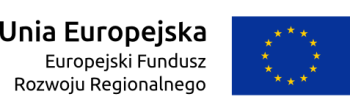 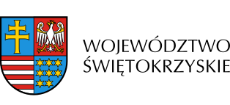 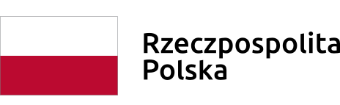 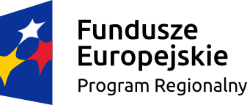 